IEEE 802.18
Radio Regulatory Technical Advisory GroupOperations Manual www.ieee802.org/18Date:2014-05-13Author:Michael LynchChair, IEEE 802.18 Radio Regulatory TAG[affiliation]Email: MJLynch@mjlallc.com Rich Kennedy, Vice Chair, IEEE 802.18 Radio Regulatory TAGMediaTek Inc.Email: rkennedy1000@gmail.com 
IEEE Project 802 Radio Regulatory Technical Advisory Group 802.18 Copyright (c) 2000-2014 by the Institute of Electrical and Electronic Engineers, Inc. 
 
All rights reserved.Revision History:
ContentsContents	3Table of Figures	4References	5Acronyms	61	Hierarchy	72	Maintenance of Operations Manual	73	802.18 Technical Advisory Group	73.1	Overview	73.2	Function	83.3	Technical Advisory Group Officers’ Responsibilities	93.3.1	Technical Advisory Group Chair	93.3.2	Technical Advisory Group Vice-Chair(s)	93.3.3	Technical Advisory Group Secretary	103.3.4	Liaisons	103.3.4.1	Liaison Roles and Responsibilities:	103.4	Technical Advisory Group Officer Election Process	113.5	Technical Advisory Group Sessions	113.5.1	Plenary Session	113.5.2	Interim Sessions	123.5.3	Session Meeting Schedule	133.5.4	Session Logistics	133.5.4.1	Attendance	133.5.4.2	Meeting Etiquette	133.6	Documentation	143.6.1	Types	143.6.2	Format	143.6.3	Layout	143.6.4	Submissions	143.6.5	File naming conventions	153.6.6	Agendas	153.7	Summary of Types of Balloting / Voting used in 802.18	154	Technical Advisory Group Functions	165	Voting Rights	175.1	Earning and Losing Voting Rights	175.1.1	Voter	175.2	Voting Tokens	186	Access to: Email lists, Telecons and Document server	186.1	Email lists	186.2	Teleconferences	186.3	Public Document Server	196.4	Private Members-only Document Server	197	Guidelines for 802.18 secretaries	198	Appendix B: Guidelines for Secretaries	199	Appendix C: Number of Sessions required to become a Voter	20Table of FiguresFigure 3-1 – Project 802 Organizational Structure	8Figure 3.6.1.1 – Typical 802.18 TAG meetings during 802 Plenary Session	12Figure 3.6.2.1 – Typical 802.18 TAG Meetings during Interim session	13Table 3.7.5 – File Naming Convention	15Figure 7.2-1 - New Participant Starting at a Plenary Session	20Figure 7.2-2 - New Participant Starting at an Interim Session	21ReferencesPolicies and ProceduresIEEE Standards Board Bylaws 
 http://standards.ieee.org/guides/bylaws/IEEE-SA® Standards Board Operations Manual 
 http://standards.ieee.org/guides/opman/IEEE Project 802 LAN/MAN Standards Committee (LMSC) Sponsor Policies and Procedures (LMSC P&P)  IEEE 802 LAN/MAN Standards Committee (LMSC) Operations Manual -- Approved Nov 2013 (IEEE Project 802 LAN/MAN Standards Committee (LMSC) Working Group Policies and Procedures (WG P&P) - Approved March 2014Robert's Rules of Order Newly Revised (Latest Published Edition), by Henry M. Robert III (Editor), Sarah Corbin Robert, and William J. Evans (Editor), Perseus PublishingOther ReferencesIEEE Standards Companion 
 http://standards.ieee.org/guides/companion/Overview & guide to IEEE 802  LMSC 
 http://grouper.ieee.org/groups/802/802 overview.pdfAdobe Acrobat Reader for viewing PDF files 
 http://www.adobe.com/support/downloads/main.htmlISO/IEC JTC1: International Standards Organization / International Engineering Consortium Joint Technical Committee 1 
 http://www.jtc1.orgIEEE Standards Style Manual
 http://standards.ieee.org/guides/style/ Acronyms802 EC		802 LMSC executive committee802 LMSC		Project 802, LAN/MAN standards committeeAHC		Ad-hoc committeeANA		Assigned Numbers AuthorityCAC		chair advisory committeeIEC			International Engineering ConsortiumIEEE		International Electrical and Electronics Engineers, Inc.IEEE-SA		IEEE Standards AssociationIPR			intellectual property rightsISO			International Standards OrganizationLAN		local area networkPAR		project authorization requestPDF		portable document format (Adobe Acrobat file format)SC			standing committeeSG			study groupTAG		technical advisory groupWG			working groupWLAN		wireless local area network (802.11)WMAN		wireless metropolitan area network (802.16)WPAN		wireless personal area network (802.15)WRAN		wireless regional area network (802.22).HierarchyThe following documents take precedence over the procedures described in this document in the following order (highest precedence shown first, in case of revisions, the latest approved revision applies):New York State Not-for-Profit Corporation Law
IEEE Certificate of Incorporation
IEEE ConstitutionIEEE BylawsIEEE PoliciesIEEE Board of Directors Resolutions 
IEEE Standards Association Operations ManualIEEE-SA Board of Governors Resolutions 
IEEE-SA Standards Board BylawsIEEE-SA Standards Board Operations ManualIEEE-SA Standards Board Resolutions IEEE Computer Society (CS) Constitution and BylawsIEEE CS Policies and Procedures, Section 10 IEEE CS Board of Governors ResolutionsIEEE CS Standards Activities Board Policies and Procedures (SAB P&P)IEEE Project 802 LAN/MAN Standards Committee (LMSC) Sponsor Policies and Procedures (LMSC P&P)IEEE Project 802 LAN/MAN Standards Committee (LMSC) Operations Manual (LMSC OM)IEEE Project 802 LAN/MAN Standards Committee (LMSC) Working Group (WG) Policies and Procedures (WG P&P)Robert’s Rules of Order Newly Revised (latest edition) is the recommended guide on questions of parliamentary procedure not addressed in these procedures.Maintenance of Operations ManualThe Operations Manual is adopted as stated in 9.3 802 WG P&P ([rules5]).  It is maintained as directed by the TAG Chair.802.18 Technical Advisory GroupOverviewThe 802.18™ Technical Advisory Group (TAG) is responsible for supporting Wireless Local Area Network (WLAN) standards under the authority of the IEEE® Project 802 LAN/MAN Standards Committee (802 LMSC). The 802 LMSC is directed by the 802 Executive Committee (802 EC). The 802 EC is the sponsor for both sponsor ballot groups as well as the Standards Development Groups. The 802 LMSC includes WGs, Technical Advisory Groups (TAGs) and, on a temporary basis, Executive Committee Study Groups (ESG) to standardize technologies applicable to local and metropolitan area networks as shown in Figure 3.1.Figure 3-1 – Project 802 Organizational StructureSee references  [other1] and [other2] for some relevant background information on the IEEE standards development process, and an introduction to the 802 LMSC.FunctionThe 802.18 TAG is chartered:To encourage collaborative participation in the radio regulatory process by members of the RR-TAG including official representatives from the wireless Working GroupsTo monitor the regulatory environment as it may apply to or affect existing IEEE 802 wireless standards or standards in process and advise the relevant Working Groups and the IEEE 802 SEC of issues of interest at their opening plenariesTo prepare, review, and submit approved radio regulatory documents on behalf of the RR-TAG, the wireless Working Groups, and/or the IEEE 802 SEC that fairly reflect all points of viewTo serve as the official communications channel between the 802 Wireless WGs, any relevant TAGs, and the IEEE 802 SEC, and other standards and industry bodies on radio regulatory matters –To liaise and seek cooperative relationships on radio and other regulatory matters of mutual interest with other standards and industry bodiesTo serve as the official communications channel between the 802 Wireless and other WGs, any relevant TAGs, and the IEEE 802 SEC and regulatory agencies and spectrum management bodies on radio regulatory matters –To establish and maintain contacts within, and understand the processes for interaction with, radio regulatory and spectrum management bodiesTo liaise on radio regulatory matters with such co-existence groups as may exist in the 802 domainTechnical Advisory Group Officers’ ResponsibilitiesTechnical Advisory Group ChairAs stated in 802 WG Policies and Procedures, the Chair of the TAG is responsible for presiding over TAG Plenary sessions.Responsibilities of the chair include:Before session tasks:Submit agenda items for the opening Executive Committee meeting (a week before the meeting). All members of the leadership team, and TAG attendees are to work with the chair in developing items for the agenda.Attend the opening Executive Committee Plenary meeting.Submit unballoted documents developed between the meetings for inclusion on the EC opening plenary consent agendaReport the status of the TAG to the 802 EC opening plenary meeting.During session tasks:Conduct full TAG meetings.Keep Executive Committee members informed as early as possible about 802.18 matters requiring approval at the closing 802 EC Plenary meetingAttend the closing 802 EC Plenary meeting; representing and leading 802.18 items of business.Maintain a roll call voters list.After session tasks:Prepare a TAG status report to the 802 EC Recording Secretary within one week after the conclusion of the closing 802 EC meeting.  This status report shall include a description of the progress made during the week, as well as plans for further work and future meetings. Prepare the agenda for the next meeting; publish the agenda and meeting venue information on the TAG web site, and email notice of same to the 802.18 TAG Email list.Manage the preparation of the meeting place as well as the venue for the next interim meeting. [Note: the venue preparation is a function not performed by the TAG Chair. The chair merely inputs the requirements for the TAG’s meeting room.]Respond to inquiries regarding the 802.18 TAG.Technical Advisory Group Vice-Chair(s)Responsibilities of the Vice-Chair(s) are assigned by the Chair and may include the following.Before session tasks, including but not limited to, preparation of:Voters listUpdated Electronic Records of participant status as required by the meeting planner and the IEEE-SA systems according the required schedule.Populate the Electronic Attendance system with plan of meetings.Update any changes during the session.Arbitrate any attendee record discrepancies.PAR reviewsDuring session tasks, including but not limited to:Be prepared to take over the duties of the Chair in the event of temporary or permanent absence.Be prepared to assume or assign secretary duties when required.Between meetings, be prepared to respond to inquiries regarding the TAG and keep the Chair informed.Oversee the document process. Attend to any business that might otherwise prevent the Chair from orderly conduct of the meetings, such as attending to emergency messages, and inquiries from the meeting planner or facility staff.Assist the Chair in obtaining accurate and fair vote counts.Assist the Chair during IEEE 802 Executive Committee meetings held on initial and final days.After session tasks, but not limited to:Update partipants status based on attendance, and inform paraticipants of any change in statusPost a list of active (i.e., Aspirant, Potential-Voter or Voter) participants on the 802.18 websiteUpdate web site : meeting arrangements, ballot statusUpdate 802.18 Draft documents on the 802.18 Mentor web siteUpdate 802.18 email list serversTechnical Advisory Group SecretarySee Section 7 of this document, Guidelines for 802.18 secretaries and IEEE Standards Companion (ref. [other1]) for details on content and form of minutes.LiaisonsLiaison relationships are established with other groups within 802 LMSC, other relevant standards setting bodies, industry promotional bodies, Special Interest Groups (SIGs), and radio spectrum regulatory bodies (liaison groups). Liaisons shall be recommended by the TAG Chair and confirmed by the vote of the TAG. Liaisons shall be reconfirmed each year at the July 802 plenary. Liaisons will be granted voting rights upon confirmation of their liaison status in 802.18 and will seek to be granted voting rights in their respective liaison groups.Liaison Roles and Responsibilities:Liaisons are responsible for providing updates and status reports to the TAG at plenary and interim sessions. If a liaison does not provide this in two consecutive sessions, then the TAG Chair may withdraw the liaison responsibility from the concerned individual. The TAG Chair recommends a replacement as necessary.Liaisons cannot pass on responsibilities, nor have other individuals represent their post without having TAG or TAG Chair approval.Liaisons have the same voting rights, privileges and obligations as 802.18 Voters. Liaisons are given 802.18 TAG attendance credit for attending liaison group meetings that are concurrent with 802.18 TAG sessions.Liaisons shall be empowered to report status of the TAG developments to their respective liaison groups, and shall report back to the TAG the status of the liaison group at interim and plenary sessions.Liaisons shall report back to the TAG Chair items of concern to their WGs or TAGsTechnical Advisory Group Officer Election ProcessThe election of the IEEE 802.18 TAG Officers (Chair and Vice-Chairs) is held in March of each even-numbered year. The nominations for the election shall be made at the TAG Opening Plenary meeting. The TAG Chair shall designate one of the TAG Vice-Chairs as an Acting Chair Pro Tem if the TAG Chair is running for re-election. If not running for re-election, the TAG Chair shall conduct the election process. This election process shall be used for each TAG officer election.The Acting Chair shall open the floor for nominations.The Acting Chair shall close nominations after the nominations have been made.Each candidate shall be given a short time (nominally, 5-10 minutes) for an introductory statement of acceptance that should nominally contain the candidate’s:Summary of qualificationsCommitment to participate and accept duties and responsibilitiesVision for the TAG.The floor shall be opened for discussion (nominally for five-ten minutes total).The Acting Chair should limit the duration of comments and promote open participation, both pros and cons. If only one candidate is nominated, the Acting Chair may choose to sharply limit the debate.The discussion shall be repeated, with the TAG Chair leading the process for the nomination(s) of the TAG Vice-Chair(s).The TAG Officers shall conduct the election, count the votes, and notify the TAG of the results.Voting tokens shall be used to cast valid votes during the session.In order to be elected, any candidate must receive a simple majority (over 50%) of the votes cast in the election for the respective position.Should no candidate receive a majority in the election, a runoff election shall be held. The process shall be similar to the initial election, except that:New nominations shall not be permitted.In the runoff election, the nominated candidate having received the fewest votes in the previous election round shall not be an eligible candidate (in case a tie prevents this possibility, all the nominated candidates shall remain eligible).If the process is inconclusive, another runoff shall be held, as in the point above.Technical Advisory Group SessionsPlenary SessionThe 802.18 TAG plenary session is conducted three times a year as part of the 802 LMSC plenary sessions (see ref. [other2]). Typically the 802.18 TAG Opening and Closing plenary meetings are held at each 802 LMSC plenary session (see Figure 3.6.1.1). 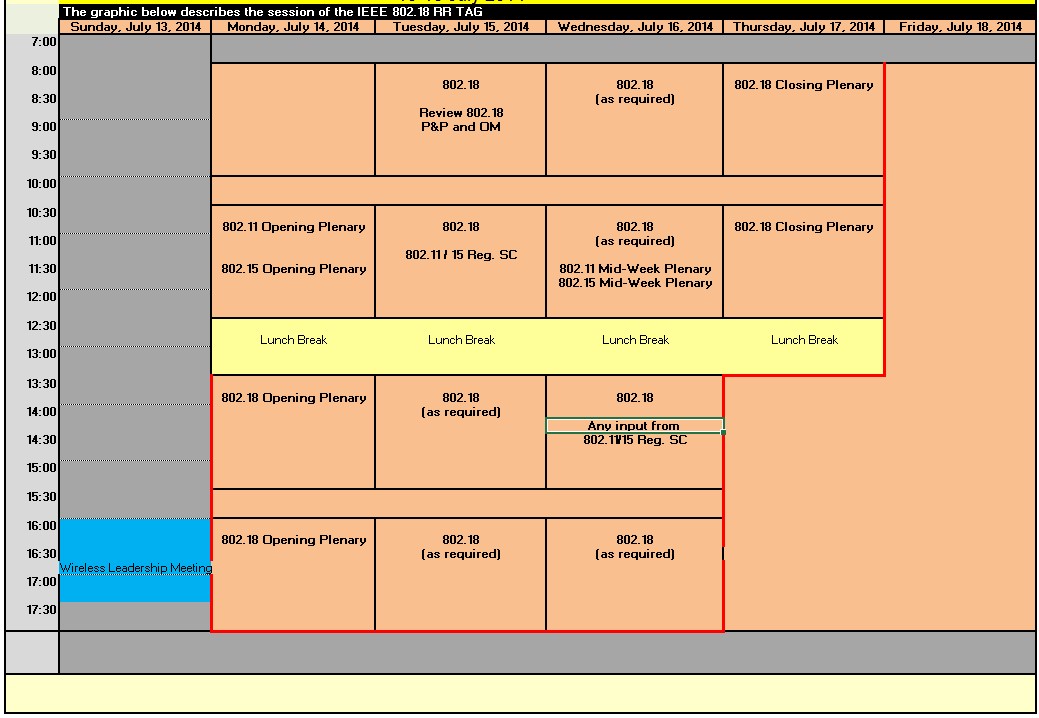 Figure 3.6.1.1 – Typical 802.18 TAG meetings during 802 Plenary SessionInterim SessionsInterim sessions of the TAG are scheduled by the respective groups no later than the end of the prior plenary session. A TAG interim session is held between 802 plenary sessions. Additional sessions may be scheduled as needed to conduct business of the TAG. The date, time, and place of the session(s) must be approved by the TAG and announced at the TAG Closing Plenary meeting and entered in the minutes of the TAG meeting.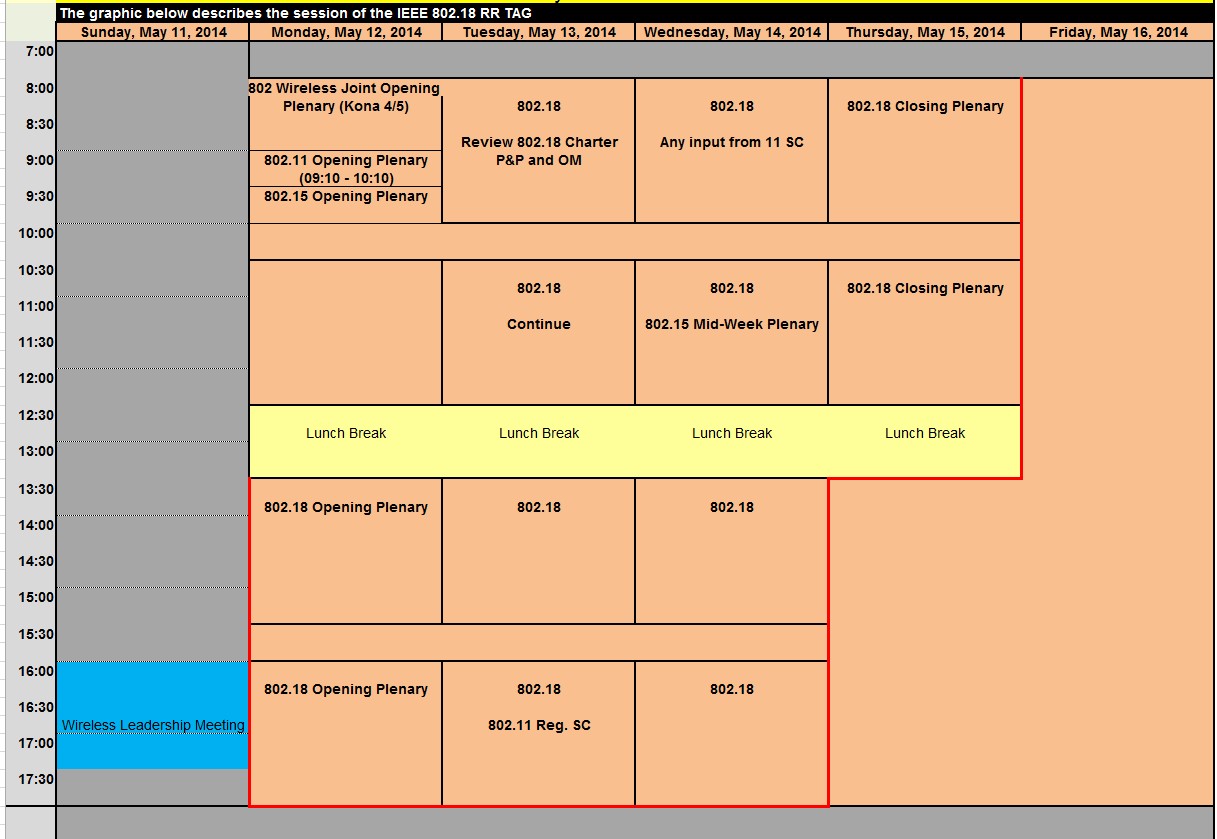 Figure 3.6.2.1 – Typical 802.18 TAG Meetings during Interim sessionSession Meeting Schedule802.18 Interim and Plenary sessions start with an opening plenary meeting. A closing plenary meeting is held to close the session. Start times and end times are published at least 10 days in advance.  Active 802.18 TAG session hours are defined from 8:00 am until 9:30 pm from the beginning of the 802.18 TAG Opening Plenary through the end of the 802.18 TAG Closing Plenary.Session LogisticsAttendanceAttendance at TAG meetings is recorded electronically. If electronic recording is not possible manual written documentation will be used. Each attendee is responsible for recording attendance. The mechanism for recording attendance is decribed in the opening reports of the TAG Opening Plenary. Each attendee is expected to only sign in for the meeting designation that they are attending in that time slot. Time slots are defined as TAG meeting hours as defined in the approved Agenda graphic for the interim or plenary session in progress. It is expected that attendees have participated in at least 75% of the designated meeting they have signed in for. Failure to sign in may impact voting rights (see subclause 7). Inability to sign in should be reported to the TAG Vice-Chair responsible for attendance recording.Occasionally an attendee may wish to record their participation at a meeting (as required by IEEE-SA  rules), but does not want (or is not entitled) to claim attendance credit. For example, the attendee may have been present for less than 75% of the slot. Such an attendee should send an email once per session to the TAG Vice-Chair responsible for attendance to record the attendee’s presence.Meeting EtiquetteDuring any TAG meetings, cell phones must be shut off or in the vibrate mode of operation, in order not to interrupt the meeting. Electronic communication (e.g. email, instant messaging, social networking) with the Officers conducting official meetings shall be deferred until after the meeting; with the following exceptions:Officers may access the 802.18 website and documentation server as necessary to conduct businessThe secretary may receive electronic communication/transmissions of presented material for inclusion in the minutesOfficiers conducting a meeting are permitted to record their attendance. The use of audio and/or video recording of any 802.18 meeting is specifically prohibited. Still photography is only permitted by a public request and permission of the meeting attendees via the TAG Chair, and is not for commercial purposes.Meetings are run in an orderly fashion, and outbursts or other disruptions during a meeting are not tolerated. Conversations whether on cell phones or with other individuals in a meeting should be moved outside the meeting room.Comments should be directed to the Chair of the meeting in accordance with Robert’s Rules of Order and personal comments directed to individuals should be avoided.DocumentationAll 802.18 documents are disseminated in electronic format only, other than exceptional cases. Documents are only accepted if they adhere to the policies and procedures spelled out in this subclause.Types The document shall be one of the following types:AgendaMinutesReports (from a liaison meeting or a ballot)Submissions (Presentations, Motions, Simulation Results, etc.)LiaisonFormatDocuments with the exception of draft standards and amendments shall be in the current template as specified by the TAG Chair.  The templates are located on the 802.18 TAG website at: Microsoft WordMicrosoft PowerpointIf a submitter is not able to submit in Microsoft Office application format, the document shall be submitted in Adobe Acrobat format, but only as the last resort and agreed upon by the documentation controller, normally one of the TAG Vice-Chair(s).LayoutThe layout of draft documents shall be according to the IEEE-SA Style Guide. All other documents shall be based on the current template for Microsoft Word (portrait and landscape; which is available on the IEEE 802.18 website) including the correct document number and revision number. In order to facilitate discussion and commenting on regulatory related documents, these may be uploaded with number assignments, but remaining in the original formatting of the regulatory body. SubmissionsAll documents presented to the TAG should be on the document server prior to presentation. File naming conventionsThe file name shall be as shown in the table below. An example of a good filename that conforms to the naming convention is 18-14-0652-00-0000-Motion-to-form-a-study-group.ppt.  The electronic documentation system automatically generates the prefix part of the filename (i.e. the “gg-yy-ssss-rr-GGGG” below) from data entered by a document author, and requires that any uploaded file exactly match this prefix. Table 3.7.5 – File Naming ConventionAgendasThe TAG agenda is a spreadsheet that includes the following:A graphic showing overall use of time during the session.A tab for the TAG plenary meeting agenda.A list of a document references for agendas posted on the document server corresponding to Sub Group option 1 above.Note that there are timing requirements on the posting of agendas prior to meetings that are specified elsewhere in this document. The choice of format by the TAG does not affect these requirements.Summary of Types of Balloting / Voting used in 802.18Note on terminology:802.18 plenary meeting – one of twelve 2-hour meeting slots during which the 802.18 TAG meets together as a whole802.18 session – the meetings as described in the 802.18 agenda for a particular event,  usually running from Sunday to Friday of a week.The following types of balloting / voting are used in 802.18:Technical Advisory Group FunctionsThe function of a TAG is to provide assistance to WGs and/or the Sponsor. The TAGs operate under the same rules as the WGs, with the following exceptions:A TAG shall not write standards, recommended practices or guides, but may write documents on specialty matters within the purview of the TAG.A TAG is established by the Sponsor at the request of one or more WGs, or at the discretion of the Sponsor.The primary responsibility of a TAG is to provide assistance within its topical area as specifically requested by one or more of the WGs and/or the Sponsor.A document can only be represented as the position of a TAG if it has attained approval by a vote of the TAG. Such votes are considered to be procedural votes, and require a simple majority for approval, unless specified by the Chair as technical, which require approval by 75% or more to pass.Between plenary and interim meetings, the TAG Chair is empowered to schedule teleconference meetings to allow the TAG to conduct business as required, provided that the date and time of the teleconference and agenda are published on the TAG website and e-mail reflector at least 5 days before the meeting.Votes on TAG documents may be conducted verbally during teleconference meetings if a majority of the TAG members are present.Votes on TAG documents may be conducted via electronic balloting. The minimum ballot period shall be 5 days.A TAG shall maintain an area on the LMSC web site to post the minutes, conference announcements, submissions, drafts, and output documents.A TAG shall maintain an e-mail distribution list of its members for making the announcements of teleconferences and availability of important information on the TAG’s web site pages.Voting RightsVoting rights are achieved by attending 802.18 TAG interim and plenary sessions.  All participants represent themselves as individuals. All participants must pay a meeting fee to attend any of the meetings during an interim or plenary session. A participant belongs to one of five levels of membership: Non-Voter, Aspirant, Potential Voter, Voter, and Former-Voter.  These are described below.It is the responsibility of all participants to make the TAG Chair and the TAG Vice-Chair responsible for membership, aware of any changes to their contact information for the purpose of maintaining the IEEE 802.18 voting membership database. Earning and Losing Voting RightsA participant earns voting rights by properly attending 802.18 TAG interim and plenary sessions. A “properly attended session” is an 802.18 TAG interim or plenary session at which the participant hasRecorded their contact details and affiliation.Recorded attendance for 75% of the “in session hours” (i.e. morning and afternoon) meeting slots (these are indicated as such on the session graphic in the TAG agenda). Evening meetings may be substituted for any of the “in session hours” meetings.Registered for the session and paid any required meeting fee.As a courtesy, after a session the TAG vice chair responsible for maintaing membership will send an email to an individual whose membership status has changed informing them of the change.  The email will include instructions on any new entitlements or obligations and any newly aquired membership number or credentials.VoterA Voter’s badge will contain an 802.18 voting token.A Voter remains as such provided:The Voter continues to properly attend 2 of 4 consecutive plenary sessions (a single interim session may be substituted for a plenary). If a Voter fails to properly attend 2 of 4 consecutive plenary sessions (a single interim session may be substituted for a plenary), the voter will become an Aspirant if they then have properly attended 1 of 4 consecutive plenary sessions or will become a Non-Voter if they have attended 0 of 4 consecutive plenary sessions.NOTE—The transition to Non-Voter will occur if the meetings supporting their Voter status were a Plenary and the following Interim such that the plenary is now 5 plenaries ago.. Voting TokensVoting Tokens are printed on the participant’s name badge and are used to vote on motions during TAG meetings, unless a roll call vote is requested by a TAG voter or directed by the TAG Chair. Voting tokens are only added for Potential Voters at plenary sessions.  Voting tokens are valid for the duration of the session in progress. If a Voter loses their voting token (name badge) during the session, they must report it to the TAG Chair or TAG vice-Chair to obtain a replacement from the meeting organizers.Access to: Email lists, Telecons and Document server Definition: an Active 802.18 participant is a participant with status Aspirant, Potential-Voter, or a Voter. A Former-Voter is a member who was a Voter at any time in the past and has since become a Non-Voter.NOTE—A Former-Voter might need to prove their status if the records maintained by the TAG leadership do not include this information.Email listsThe TAG maintains an email list on which all meetings and ballots are announced, and which is used for discussion of matters relevant to all 802.18 participants (STDS-802-18@LISTSERV.IEEE.ORG). In addition a separate list is provided for each active subgroup.   Any Active 802.18 participant or Former-Voter is entitled to be a member of any of these Email lists.  The 802.18 website provides links to allow an Active 802.18 participant or Former-Voter to manage this access. An Active 802.18 participant or Former-Voter that desires access to the IEEE 802.18 TAG email reflector(s) may submit a request to the 802.18 Chair.Postings to any of these lists are restricted to list members, i.e., only a member of a list (identified by email address) can post to that list.TeleconferencesTAG Teleconferences operate under the rules described in this 802.18 OM.The agenda shall include a summary review of the relevant antitrust and patent P&P and shall include a call for essential patents, where that group is responsible for producing or potentially responsible for producing a standard, amendment or recommended practice.  Minutes shall be recorded and posted on the 802.18 document server.TAG teleconferences are permitted to make formal motions,Teleconferences are generally approved during the closing 802.18 plenary, and cover the period from 10 days after that plenary to 10 days after the next closing 802.18 plenary.  Any changes to the telecon schedule after the closing plenary shall be made by announcement to both the TAG and relevant group’s reflector at least 5 days in advance.Details of 802.18 telecons are posted on the 802.18 website.   It is the responsibility of the chair to provide bridge details in advance to the TAG vice chair responsible for publishing these details.Anyone may attend an 802.18 teleconference.Public Document ServerThe 802.18 public documents are kept on the IEEE mentor system https://mentor.ieee.org/802.18/documents.  Anyone may read these documents.Only Active 802.18 participants or Former-Voter may post documents on the 802.18 document server.Guidelines for 802.18 secretariesPlease prepare the minutes taking into account the following:Use the template for documents, except in the case where regulatory documents are uploaded in their original formatMake sure the Chair of the group can deliver the minutes to the 802.18 TAG chair within 30-days after closure of the meetingUse the following in the left side footer: “Minutes”Make the style of motions such that they are easily identifiableNumber the motionsMake a hierarchy of motions by indentationRefer for attendance list and future meeting plan to the Full Technical Advisory Group minutes.Follow the guidance  from the IEEE Standards Companion [other1]:Appendix A: Guidelines for SecretariesThe guidance from the IEEE Standards Companion [other1] for meeting minutes is provided below for ease of reference:“Minutes of MeetingsMinutes should be taken at every meeting, preferably by a secretary, as mentioned earlier.  The list to the below states what minutes should include.  What minutes should not be is a detailed, blow-by-blow inclusion of every speaker’s words.  Many minutes are far too detailed, and in so being they are a deterrent to their usefulness to many readers (who simply won’t want to be bothered with trying to get through pages and pages of minutes).  Minutes should also include a separate list of action items as assigned by the chair.  The chair should use action items to make certain that the work is delegated among various committee members, relieving the burden on only a few committee members.  Placing a time deadline on action items is also useful, as it will help the committee members to prioritize this work.What minutes should include:Minutes should be short—don’t include every detail in your meetings.  After all, they’re called minutes, not hours.What should be in minutes?Name of GroupDate and location of meetingOfficer presiding, including the name of the secretary who wrote the minutesAttendance – The TAG Secretary reports the attendance in the full Technical Advisory Group minutes as a report published from the electronic attendance system. The TAG secretarie shall include attendance records for any meeting held outside a TAG Session (e.g. telcon, Ad Hoc). The attendance list will include the name and affiliation of the meeting attendee. No contact information will be published in the minutes as per the 802 LMSC policies and procedures.)Call to order, chair’s remarks.Approval of minutes of previous meetings.Approval of agendaReview of Policies and Procedures of IEEETechnical TopicsBrief summary of discussion, pros and cons, and conclusionsMotions and actions items with name and due dateCopies of handouts/presentationsDo not include names, except for movers and seconders of motions unless a roll-call vote is ordered.Subcommittee reportsNext meeting—date and locationAppendix B: Number of Sessions required to become a VoterFigure 9.2-1 and Figure 9.2-2 illustrate the timeline to become a voter. A new participant must attend two (2) out of four (4) consecutive plenary sessions to achieve voting rights, on the third plenary session the participant will become a voter. An interim may be substituted for a plenary as illustrated in Figure 9.2-1If a new participant attends for the first time starting on a plenary, then an interim session is substituted as the second plenary and voting privileges are granted on the third plenary as illustrated in Figure 9.2-2.However, if the new participant attends for the first time at an interim, that interim is substituted for a plenary. Only one interim may be substituted for a plenary. Voting rights are granted at the next plenary session as illustrated in Figure 9.2-2.End.ItemDocumentRevision DateNotes118-14/0031r013 May 2014Opman created 218-14/0031r15 November 2014Edits incorporated; ready for final reviewgg-yy-ssss-rr-GGGG-HumanName.extwheregg-yy-ssss-rr-GGGG-HumanName.extwhere“gg”is the 802 group 18"yy"is the last 2 digits of the year the document number is obtained"ssss"is the sequence number of the document“0001” may be reserved for the 802.18 TAG OM“rr”is the revision number"GGGG"Is the group code identifying the TAG to which the document assigned or presented.Examples of group codes:0000 – TAG000z – TGzTvws – TVWS SGThe electronic documentation system provides a mapping of well-known terms (e.g. TGz) to group code (e.g. 000z).“HumanName”The human name should be as short as possible (please use either a dash or underscore for the coupling letter). Try to avoid adding the TG in the name.extIs the commonly used 3 or 4 letter file extensions: .doc/.docx for Word, .ppt/.pptx for PowerPoint, .pdf for Adobe Acrobat compatible files.TypeDescriptionWho can vote?Technical Advisory Group (TAG) MotionA motion made during an 802.18 plenary meeting.   Motions External (ME) affect or approve output documents that are sent to the EC or otherwise communicated outside 802.18.  Such a motion requires a mover and a seconder, even if the motion is made “on behalf of TG<x>”.802.18 voters present at the meetingStraw PollStraw polls are used to determine the opinion of those present at a meeting.They are typically used to select between alternatives before spending (potentially lengthy) time crafting a motion that has a better chance of success.  Straw polls have no formal effect; their outcome is not binding on the operation of any group.Any person present at the meeting